CSV import put values from column A and column B into “OId value” separated by a comma. 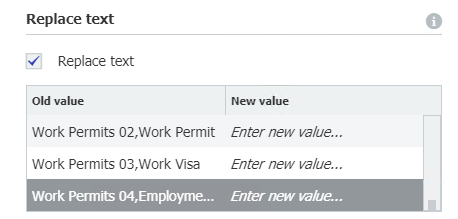 